REGULAMIN KONKURSU PLASTYCZNEGOMiejski Dom Kultury „Prażakówka”zaprasza uczniów szkół podstawowych z Ustronia do wzięcia udziału w konkursie „NAJPIĘKNIEJSZA KARTKA ŚWIĄTECZNA”I. Organizator:    Miejski Dom Kultury „Prażakówka”    ul. Ignacego Daszyńskiego 28    43-450 Ustroń    tel.: 33 854 29 06II. Cele:rozbudzanie wśród dzieci i młodzieży szeroko pojmowanych zainteresowań plastycznych;poznawanie tradycji dotyczących Świat Bożego Narodzenia zwłaszcza w naszym regionie;pobudzanie wyobraźni, fantazji oraz poczucia estetyki;konfrontacja osiągnięć pomiędzy uczestnikami w dziedzinie sztuk plastycznych.III. Uczestnicy:W konkursie mogą brać udział uczniowie szkół podstawowych z Ustronia. Komisja Konkursowa oceniać będzie prace w kategoriach:I grupa wiekowa - uczniowie klas I-II szkoły podstawowejII grupa wiekowa - uczniowie klas III-IV szkoły podstawowejIII grupa wiekowa - uczniowie klas V-VI szkoły podstawowejIV grupa wiekowa - uczniowie klas VII-VIII szkoły podstawowejWysoko punktowane będą prace, w których użyto jak najmniej gotowych elementów, a uczestnicy wykażą się 
własną pomysłowością i inwencją twórczą.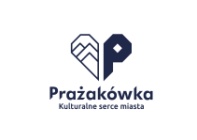 IV. Warunki uczestnictwa:samodzielne wykonanie przez Uczestnika kartki świątecznej w dowolnej technice (Organizatorzy nie narzucają i nie określają rodzajów stosowanych technik plastycznych, pozostawiając w tym względzie pełną dowolność i swobodę twórczą Uczestnikom); czytelne opisanie pracy z tyłu kartki (wzór opisu prac: imię i nazwisko/wiek autora/szkoła i klasa/adres i nr telefonu);kartki dostarczamy wraz z listą prac z danej szkoły, lista powinna zawierać: imię i nazwisko, wiek autora, szkoła i klasa, nr telefonu, e-mail (prace dostarczone bez listy nie będą przyjęte).  Nie przyjmujemy prac zbiorowych. Uczestnik konkursu dostarcza tylko 1 pracę.V. Termin:Prace prosimy składać w sekretariacie Miejskiego Domu Kultury „Prażakówka” w dniach 13 i 14 grudnia 2021r.Ogłoszenie wyników konkursu oraz wręczenie nagród odbędzie się:15 grudnia 2021r. w Miejskim Domu Kultury „Prażakówka” o godz. 14.00 w sali nr 15.Wystawę pokonkursową wszystkich prac będzie można obejrzeć w dniach od 16-17.12.2021 w MDK „Prażakówka” – w sali nr 15.Prace można odebrać w dniach: 20 - 22.12.2021r. w godz.10.00-15.30.Kartki świąteczne nieodebrane w terminie przechodzą na własność Organizatora.VI . Nagrody:Zwycięzcy otrzymają dyplomy oraz nagrody rzeczowe.VII . Uwagi:	Prosimy nauczycieli o pomoc  w rozreklamowaniu konkursu  „Najpiękniejsza kartka świąteczna”. 